Årsmøder for fraktion 4 blev indført ved en vedtægtsændring på kongres 2003. En del af årsmødedeltagerne var to repræsentanter for hvert amt. Det blev overladt til amtskredsene at fastsætte nærmere regler for den praktiske afvikling af valget af disse to repræsentanter.Til støtte for amtskredsene udarbejdede hovedstyrelsen et sæt vejledende retningslinjer, som til at indeholde 2 modeller:Model 1: Indirekte valg. I alle kredse vælges 2 delegater plus et antal suppleanter til at deltage i et opstillings- og valgmøde i amtskredsen. Amtskredsformanden blev den ansvarlige for afviklingen af opstillings- og valgmødet. På opstillings- og valgmødet blev årsmødedeltagerne valgt.Model 2: Valg ved urafstemning. Modellen beskrives ikke her.Som nævnt ovenfor skulle amtskredsene fastsætte nærmere regler for den praktiske afvikling af valget af amtets repræsentanter i årsmødet. Som forberedelse til kommunalreformens og dens konsekvenser for Danmarks Lærerforenings struktur ændrede kongres 2005 vedtægtsbestemmelsen til, at sådanne regler fastsættes af de forpligtende kredssamarbejder. Da alle forpligtende kredssamarbejder bruger model 1, er status i dag, At fraktion 4’s medlemmer i hver kreds vælger 2 delegater til opstillings- og valgmødet i det forpligtende kredssamarbejdes pensionistforumAt pensionistforum i hvert af de 11 forpligtende kredssamarbejder vælger 4 delegater til fraktion 4’s årsmøde.Der er flere grunde til at flytte fastsættelsen af retningslinjer for valg af årsmødedeltagere fra de forpligtende kredssamarbejder til hovedstyrelsen:Vedtægtsbestemmelsen er siden 2003 videreført alene med den ændring, at amtskredse er erstattet af forpligtende kredssamarbejdeDet gav mere mening at henlægge fastsættelsen af regler til amtskredsene, som var et egentligt foreningsled med en kompetent amtskredsbestyrelseI modsætning hertil er de forpligtende kredssamarbejder ikke et foreningsled med en bestyrelse, der er kompetent til at træffe beslutninger. Kredssamarbejdet har karakter af netværksstruktur, hvor der samarbejdes inden for forskellige sagsområder. Bemyndigelsen til de forpligtende kredssamarbejder er uklar, fordi det er uklart, hvem der har kompetencen til at træffe beslutninger på de forpligtende kredssamarbejders vegneRealiteten er, at det er fraktion 4’s medlemmer indenfor de forpligtende kredssamarbejder, der forestår valgenes gennemførelseRealiteten er, at de, som forestår valgene, søger rådgivning hos fraktion 4’s hovedstyrelsesmedlem, som de facto fungerer som fraktionsformandSekretariatet er – af rent formelle grunde - afskåret fra at yde relevant rådgivning på forespørgsel, fordi det enkelte forpligtende kredssamarbejde er frit stillet mht. regelfastsættelse for valgeneSamtidig er realiteten, at samme valgmetode bruges overalt i landet, nemlig ovenstående model 1Ved alle andre valg i Danmarks Lærerforening er det hovedstyrelsen, som har bemyndigelsen til at fastsætte retningslinjer.En hovedstyrelsesbemyndigelse som foreslået giver mulighed for at fastholde den praksis, som i realiteten følges overalt i alle forpligtende kredssamarbejder, og som giver et minimum af bureaukrati. Samtidig forbedres sekretariatets muligheder for at give relevant rådgivning.22. juni 2017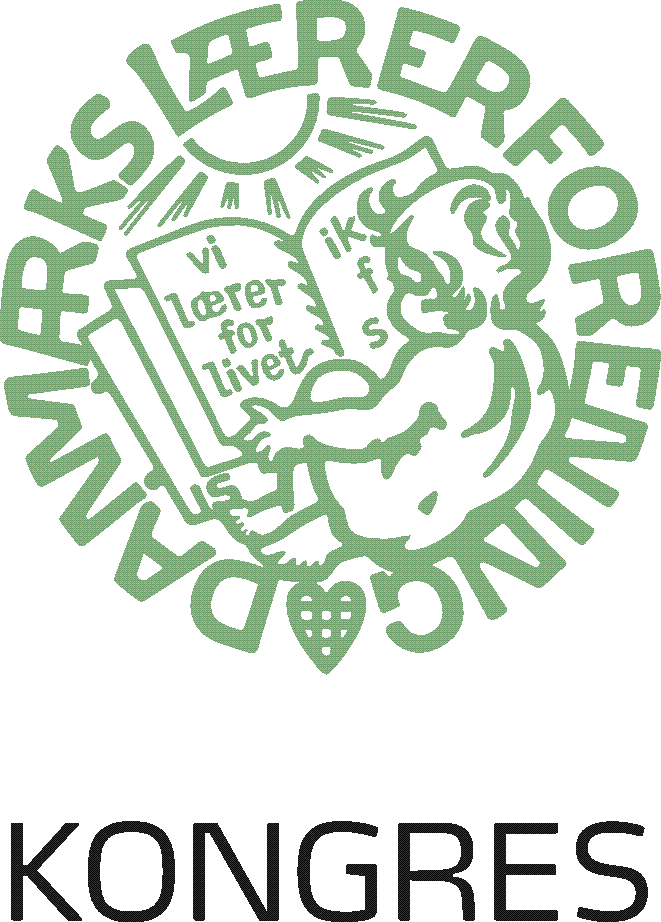 Vedtægtsændringsforslag vedr. retningslinjer for lokale valgH.1Vedtægtsændringer H.1Vedtægtsændringer 